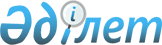 Об утверждении Правил и сроков исчисления, удержания (начисления) и перечисления обязательных пенсионных взносов, обязательных профессиональных пенсионных взносов в единый накопительный пенсионный фонд и взыскания по нимПостановление Правительства Республики Казахстан от 30 июня 2023 года № 525.
      Сноска. Заголовок – в редакции постановления Правительства РК от 27.03.2024 № 228 (вводится в действие по истечении десяти календарных дней после дня его первого официального опубликования).
      Примечание ИЗПИ!Вводится в действие с 01.07.2023.
      В соответствии с подпунктом 6) статьи 11 Социального кодекса Республики Казахстан Правительство Республики Казахстан ПОСТАНОВЛЯЕТ:
      1. Утвердить прилагаемые Правила и сроки исчисления, удержания (начисления) и перечисления обязательных пенсионных взносов, обязательных профессиональных пенсионных взносов в единый накопительный пенсионный фонд и взыскания по ним.
      2. Настоящее постановление вводится в действие с 1 июля 2023 года и подлежит официальному опубликованию. Правила и сроки исчисления, удержания (начисления) и перечисления обязательных пенсионных взносов, обязательных профессиональных пенсионных взносов в единый накопительный пенсионный фонд и взыскания по ним Глава 1. Общие положения
      1. Настоящие Правила и сроки исчисления, удержания (начисления) и перечисления обязательных пенсионных взносов, обязательных профессиональных пенсионных взносов в единый накопительный пенсионный фонд и взыскания по ним (далее – Правила) разработаны в соответствии с подпунктом 6) статьи 11 Социального кодекса Республики Казахстан (далее – Социальный кодекс) и определяют порядок и сроки исчисления, удержания (начисления) и перечисления обязательных пенсионных взносов, обязательных профессиональных пенсионных взносов в единый накопительный пенсионный фонд (далее – ЕНПФ) и взысканий по ним.
      2. Для целей настоящих Правил используются следующие понятия:
      1) Государственная корпорация "Правительство для граждан" (далее – Государственная корпорация) – юридическое лицо, созданное по решению Правительства Республики Казахстан для оказания государственных услуг в соответствии с законодательством Республики Казахстан, организации работы по приему заявлений на оказание государственных услуг и выдаче их результатов услугополучателю по принципу "одного окна", обеспечения оказания государственных услуг в электронной форме;
      2) единый накопительный пенсионный фонд (далее – ЕНПФ) – юридическое лицо, осуществляющее деятельность по привлечению пенсионных взносов и пенсионным выплатам, а также иные функции, определенные Социальным кодексом;
      3) агент по уплате обязательных пенсионных взносов, обязательных профессиональных пенсионных взносов (далее – агент) – физическое или юридическое лицо, включая иностранное юридическое лицо, осуществляющее деятельность в Республике Казахстан через постоянное учреждение, филиалы, представительства иностранных юридических лиц, исчисляющие, удерживающие (начисляющие) и перечисляющие обязательные пенсионные взносы, обязательные профессиональные пенсионные взносы в единый накопительный пенсионный фонд в порядке, определяемом законодательством Республики Казахстан.
      В качестве агента по уплате обязательных пенсионных взносов за физических лиц, получающих доходы по договорам гражданско-правового характера, предметом которых является выполнение работ (оказание услуг), рассматриваются налоговые агенты, определенные налоговым законодательством Республики Казахстан (далее – налоговые агенты).
      Сноска. Пункт 2 с изменением, внесенным постановлением Правительства РК от 27.03.2024 № 228 (вводится в действие по истечении десяти календарных дней после дня его первого официального опубликования).


      3. Юридические лица, лица, занимающиеся частной практикой, а также индивидуальные предприниматели подлежат учету в качестве агентов в органах государственных доходов по месту своего нахождения (жительства).
      4. Агенты ежемесячно исчисляют и удерживают обязательные пенсионные взносы из доходов, выплачиваемых работникам, а также доходов физических лиц, заключивших договор гражданско-правового характера, и перечисляют их в ЕНПФ.
      Агенты, использующие труд работников, профессии которых предусмотрены перечнем производств, работ, профессий работников, занятых на работах с вредными условиями труда, в пользу которых вкладчиками обязательных профессиональных пенсионных взносов за счет собственных средств осуществляются обязательные профессиональные пенсионные взносы, ежемесячно из доходов, выплачиваемых работникам, начисляют и перечисляют обязательные профессиональные пенсионные взносы в ЕНПФ.
      Лица, занимающиеся частной практикой, а также индивидуальные предприниматели исчисляют обязательные пенсионные взносы за каждый месяц налогового периода и перечисляют их в ЕНПФ в свою пользу.
      Крестьянские или фермерские хозяйства исчисляют обязательные пенсионные взносы за каждый месяц налогового периода и перечисляют их в ЕНПФ в пользу совершеннолетнего члена (участника) и главы крестьянского или фермерского хозяйства. Обязательные пенсионные взносы в пользу совершеннолетних членов (участников) крестьянского или фермерского хозяйства подлежат исчислению и уплате с начала календарного года, следующего за годом достижения ими совершеннолетия.
      Ежемесячное исчисление и удержание обязательных пенсионных взносов из социальных выплат на случаи утраты трудоспособности и (или) потери работы, потери дохода в связи с беременностью, родами, усыновлением (удочерением) новорожденного ребенка (детей), в связи с уходом за ребенком по достижении им возраста полутора лет из Государственного фонда социального страхования, а также обязательных пенсионных взносов, субсидируемых за счет бюджетных средств, осуществляются Государственной корпорацией соответствии с единым списком физических лиц, заключивших договор о пенсионном обеспечении за счет обязательных пенсионных взносов, обязательных профессиональных пенсионных взносов (далее – единый список физических лиц).
      Обязательные пенсионные взносы для граждан, указанных в подпунктах 1) и 2) части первой пункта 2 статьи 248 Социального кодекса, подлежат уплате в размере 10 процентов от получаемого дохода, но не выше 10 процентов 50-кратного минимального размера заработной платы, установленного на соответствующий финансовый год законом о республиканском бюджете, путем взноса наличными деньгами в банки и (или) организации, осуществляющие отдельные виды банковских операций, для их последующего перечисления на индивидуальный пенсионный счет в ЕНПФ.
      Агенты ежемесячно исчисляют и удерживают обязательные пенсионные взносы в ЕНПФ из доходов лиц, имеющих инвалидность первой и второй групп, если инвалидность установлена бессрочно, по заявлению вкладчика обязательных пенсионных взносов согласно приложению 1 к настоящим Правилам.
      5. Юридические лица-агенты хранят в установленном законодательством порядке сведения об удержанных и перечисленных обязательных пенсионных взносах, обязательных профессиональных пенсионных взносах, в том числе о возврате ошибочных платежей, на электронном или бумажном носителях.
      При ликвидации юридического лица-агента документы об удержании и перечислении обязательных пенсионных взносов, обязательных профессиональных пенсионных взносов передаются в Государственный архив по месту нахождения агента. Глава 2. Порядок и сроки исчисления, удержания (начисления) обязательных пенсионных взносов, обязательных профессиональных пенсионных взносов
      6. Обязательные пенсионные взносы, подлежащие уплате в ЕНПФ, исчисляются путем применения ставки, установленной статьей 249 Социального кодекса к объекту исчисления обязательных пенсионных взносов.
      При этом максимальный совокупный годовой доход, принимаемый для исчисления обязательных пенсионных взносов, не должен превышать двенадцати размеров пятидесятикратной минимальной заработной платы, установленной на соответствующий финансовый год законом о республиканском бюджете.
      Объектами исчисления обязательных пенсионных взносов являются:
      1) для юридических лиц – ежемесячный доход наемных работников, физических лиц, с которыми заключены договора гражданско-правового характера, лиц, имеющих иную оплачиваемую работу (избранные, назначенные или утвержденные), принимаемый для исчисления обязательных пенсионных взносов, который не превышает пятидесятикратного минимального размера заработной платы, установленного на соответствующий финансовый год законом о республиканском бюджете;
      2) для лиц, занимающихся частной практикой, а также индивидуальных предпринимателей, использующих труд наемных работников, – ежемесячный доход наемного работника, лиц, имеющих иную оплачиваемую работу (избранные, назначенные или утвержденные), принимаемый для исчисления обязательных пенсионных взносов, который не превышает пятидесятикратного минимального размера заработной платы, установленного законом о республиканском бюджете на соответствующий финансовый год;
      3) для лиц, занимающихся частной практикой, а также индивидуальных предпринимателей – получаемый доход.
      При этом получаемым доходом для лиц, занимающихся частной практикой, а также индивидуальных предпринимателей для целей исчисления обязательных пенсионных взносов является сумма, определяемая ими самостоятельно в пределах размеров, установленных подпунктом 2) пункта 1 статьи 249 Социального кодекса, но не более дохода, определяемого для целей налогообложения в соответствии с Кодексом Республики Казахстан от 25 декабря 2017 года "О налогах и других обязательных платежах в бюджет" (далее – Налоговый кодекс).
      В случае отсутствия дохода, лица, занимающиеся частной практикой, а также индивидуальные предприниматели вправе уплачивать обязательные пенсионные взносы в ЕНПФ в свою пользу из расчета 10 процентов от минимального размера заработной платы, установленного на соответствующий финансовый год законом о республиканском бюджете;
      4) для государственной корпорации – ежемесячные социальные выплаты на случай утраты трудоспособности и (или) потери работы, в связи с уходом за ребенком по достижении им возраста одного года, а также социальные выплаты на случай потери дохода в связи с беременностью, родами, усыновлением (удочерением) новорожденного ребенка (детей);
      5) для Министерства иностранных дел Республики Казахстан в части персонала дипломатической службы, работающего в загранучреждениях Республики Казахстан:
      сотрудники дипломатической службы – 100 процентный размер оклада в соответствии с единой системой оплаты труда на основании распределения с установленными денежными выплатами;
      работники дипломатической службы – 100 процентный размер оклада в соответствии с единой системой оплаты труда на основании распределения по приравненной должности персонала дипломатической службы Министерства с установленными денежными выплатами;
      6) для страховой организации – страховая выплата в качестве возмещения вреда, связанного с утратой заработка (дохода);
      7) для физических лиц, получающих доходы по договорам гражданско-правового характера, заключенным с физическими лицами, не являющимися налоговыми агентами, – доход, полученный по договорам гражданско-правового характера, предметом которых является выполнение работ (оказание услуг);
      8) для физических лиц, являющихся плательщиками единого совокупного платежа в соответствии со статьей 774 Налогового кодекса, обязательные пенсионные взносы в свою пользу, подлежащие уплате в единый накопительный пенсионный фонд, составляют 30 процентов от 1-кратного размера месячного расчетного показателя – в городах республиканского и областного значения, столице и 0,5-кратного размера месячного расчетного показателя – в других населенных пунктах (при этом применяется размер месячного расчетного показателя, установленного законом о республиканском бюджете и действующего на 1 января соответствующего финансового года);
      9) для плательщиков единого платежа, указанных в главе 89-1 Налогового кодекса, доля обязательных пенсионных взносов в ставке единого платежа составляет:
      с 1 января 2023 года – 50,0 процентов;
      с 1 января 2024 года – 46,5 процентов;
      с 1 января 2025 года – 42,0 процентов;
      с 1 января 2026 года – 40,3 процентов;
      с 1 января 2027 года – 38,8 процентов;
      с 1 января 2028 года – 38,0 процентов.
      При этом ставка единого платежа, применяемая к объекту обложения, составляет:
      с 1 января 2023 года – 20,0 процентов;
      с 1 января 2024 года – 21,5 процентов;
      с 1 января 2025 года – 23,8 процентов;
      с 1 января 2026 года – 24,8 процентов;
      с 1 января 2027 года – 25,8 процентов;
      с 1 января 2028 года – 26,3 процентов.
      7. Обязательные пенсионные взносы в ЕНПФ не удерживаются с выплат и доходов:
      1) указанных в пункте 2 статьи 319 Налогового кодекса, за исключением лиц, указанных в абзаце девятом подпункта 31) пункта 2 статьи 319 Налогового Кодекса;
      2) указанных в статье 329, пункте 1 статьи 330 Налогового кодекса;
      3) указанных в пункте 1 статьи 341 Налогового кодекса, за исключением установленных подпунктами 12), 26), 27) и 50) пункта 1 статьи 341, а также подпунктами 42) и 43) пункта 1 статьи 341 Налогового кодекса (в части утраченного заработка (дохода) (при этом обязательные пенсионные взносы в ЕНПФ не удерживаются с доходов, предусмотренных абзацем шестым подпункта 17) пункта 1 статьи 341 Налогового кодекса);
      4) полученных в натуральной форме или виде материальной выгоды лицами с инвалидностью и иными лицами, указанными в подпункте 2) пункта 1 статьи 346 Налогового кодекса.
      Из социальных выплат, указанных в подпункте 26) пункта 1 статьи 341 Налогового кодекса, обязательные пенсионные взносы удерживаются в соответствии с пунктом 1 статьи 76, пунктом 1 статьи 117 и пунктом 3 статьи 174 Социального кодекса.
      8. Начисления обязательных профессиональных пенсионных взносов, подлежащих уплате в ЕНПФ, осуществляются агентами за счет собственных средств в пользу работников, занятых на работах с вредными условиями труда, профессии которых предусмотрены перечнем производств, работ, профессий работников, утвержденным приказом Министра труда и социальной защиты населения Республики Казахстан от 24 мая 2023 года № 170 (зарегистрирован в реестре государственной регистрации нормативных правовых актов за № 32568), и исчисляются путем применения ставки, установленной пунктом 1 статьи 250 Социального кодекса. Глава 3. Перечисление обязательных пенсионных взносов, обязательных профессиональных пенсионных взносов в ЕНПФ
      9. Перечисление обязательных пенсионных взносов производится агентом путем безналичных платежей, если иное не предусмотрено частью второй настоящего пункта.
      Лица, занимающиеся частной практикой, индивидуальные предприниматели, а также физические лица, получающие доходы по договорам гражданско-правового характера, не имеющие счетов в банках и организациях, осуществляющих отдельные виды банковских операций (далее – банки), вносят обязательные пенсионные взносы наличными деньгами в банк для их последующего перечисления в порядке, определенном пунктом 9 настоящих Правил, в ЕНПФ.
      Оплата обязательных пенсионных взносов наличными деньгами либо безналичным способом через банки осуществляется в порядке, определенном Законом Республики Казахстан "О платежах и платежных системах".
      10. Удержанные (начисленные) обязательные пенсионные взносы, обязательные профессиональные пенсионные взносы перечисляются в Государственную корпорацию:
      1) индивидуальными предпринимателями и юридическими лицами, (кроме лиц, указанных в подпунктах 2), 3) и 4) настоящего пункта), лицами, занимающимися частной практикой, из доходов, выплаченных работникам, и физическим лицам, с которыми заключены договора гражданско-правового характера, – не позднее 25 числа месяца, следующего за месяцем выплаты доходов;
      2) индивидуальными предпринимателями (кроме индивидуальных предпринимателей, указанных в подпункте 3) настоящего пункта), крестьянскими или фермерскими хозяйствами, лицами, занимающимися частной практикой, в свою пользу – не позднее 25 числа месяца, следующего за отчетным;
      3) индивидуальными предпринимателями, применяющими специальный налоговый режим на основе патента, – в срок, предусмотренный налоговым законодательством Республики Казахстан для уплаты стоимости патента;
      4) государственной корпорацией – не позднее 15 числа месяца, следующего за месяцем осуществления социальных выплат;
      5) страховой организацией – не позднее 25 числа месяца, следующего за месяцем осуществления страховой выплаты в качестве возмещения вреда, связанного с утратой заработка (дохода);
      6) лицами, указанными в пункте 4 статьи 248 Социального кодекса, – не позднее 25 числа месяца, следующего за месяцем выплаты доходов, если иное не предусмотрено Налоговым кодексом;
      7) физическими лицами, являющимися плательщиками единого совокупного платежа в соответствии со статьей 774 Налогового кодекса, – в срок, предусмотренный налоговым законодательством Республики Казахстан.
      В случае уплаты обязательных пенсионных взносов, обязательных профессиональных пенсионных взносов гражданами Республики Казахстан, указанными в подпунктах 1) и 2) части первой пункта 2 статьи 248 Социального кодекса, обязательные пенсионные взносы, обязательные профессиональные пенсионные взносы перечисляются в Государственную корпорацию не позднее 25 числа месяца, следующего за месяцем получения доходов.
      11. Перечисление обязательных пенсионных взносов, в том числе задолженности, производится в Государственную корпорацию, которая перечисляет обязательные пенсионные взносы в ЕНПФ в соответствии с единым списком физических лиц.
      12. Со дня поступления на счет Государственной корпорации суммы обязательных пенсионных взносов вкладчиков обязательных пенсионных взносов в течение трех рабочих дней перечисляются в ЕНПФ электронными платежными поручениями формата МТ-100.
      Государственная корпорация одновременно электронным способом направляет в ЕНПФ список физических лиц, в чью пользу перечисляются обязательные пенсионные взносы, состоящий из группы платежных поручений, поступивших от агентов, соответствующий сумме платежа формата МТ-100.
      Государственная корпорация в течение трех рабочих дней осуществляет возврат обязательных пенсионных взносов с указанием причины возврата на счет агента за вкладчика, в реквизитах которого допущены ошибки, а также за лиц, освобожденных от уплаты обязательных пенсионных взносов в единый накопительный пенсионный фонд, указанных в пунктах 3 и 5 статьи 248 Социального кодекса.
      Государственная корпорация ежедневно представляет в ЕНПФ выписку за предыдущий операционный день о проведенных платежах (сумма и количество вкладчиков обязательных пенсионных взносов).
      13. Уплата обязательных пенсионных взносов осуществляется агентом наличными деньгами либо безналичным способом через банки второго уровня и организации, осуществляющие отдельные виды банковских операций, на банковский счет Государственной корпорации с учетом требований Закона Республики Казахстан "О платежах и платежных системах".
      В случае несвоевременного перечисления агентами обязательных пенсионных взносов, перечисление производится за каждый месяц отдельно с формированием платежного поручения формата МТ-102 и приложением списка физических лиц.
      Период, за который перечисляются обязательные пенсионные взносы, указывается агентами в платежных документах, составляемых на бумажных носителях, в поле "Период" при проведении платежей без открытия банковского счета, в графе "Назначение платежа" при проведении платежей путем списания денег с банковского счета агента, а в электронных платежных поручениях формата МТ-102 в предусмотренном ключевом слове "PERIOD" в формате "ММГГГГ".
      14. Лица, занимающиеся частной практикой, индивидуальные предприниматели, а также граждане Республики Казахстан, указанные в подпунктах 1) и 2) части первой пункта 2 статьи 248 Социального кодекса, при перечислении (внесении наличными) суммы обязательных пенсионных взносов в свою пользу и удержанных из доходов своих работников и физических лиц, с которыми заключены договора гражданско-правового характера, предметом которого является оказание услуг (выполнение работ), указывают в платежных документах реквизиты Государственной корпорации, а в прилагаемых к ним списках сведения о себе, работниках и физических лицах, заключивших договор гражданско-правового характера ((индивидуальный идентификационный номер (далее – ИИН), фамилии, имена, отчества (при его наличии), даты рождения, суммы взносов и период (месяц/месяцы, год), за который уплачиваются обязательные пенсионные взносы).
      15. Банки перечисляют суммы обязательных пенсионных взносов в Государственную корпорацию в день списания данных сумм с банковских счетов агентов.
      При внесении обязательных пенсионных взносов наличными деньгами в кассы банков перечисление сумм указаний по платежу или переводу денег производится не позднее следующего операционного дня со дня внесения наличных денег.
      Перечисление банками денег в Государственную корпорацию осуществляется электронными платежными поручениями со списками физических лиц согласно форматам, используемым в платежных системах Республики Казахстан.
      Агент, имеющий численность работников более пятидесяти человек, кроме выполнения требований пункта 14 настоящих Правил представляет в банк платежное поручение со списком физических лиц на электронных носителях в вышеуказанном формате.
      16. В случае наличия задолженности по обязательным пенсионным взносам, обязательным профессиональным пенсионным взносам перед лицом, достигшим пенсионного возраста, установленного пунктом 1 статьи 207 Социального кодекса, данная задолженность подлежит выплате агентом путем перечисления денег на его банковский счет. Параграф 1. Действия вкладчиков обязательных пенсионных взносов, агентов и ЕНПФ в случае обнаружения ошибок при перечислении обязательных пенсионных взносов
      17. Вкладчик обязательных пенсионных взносов, обнаружив отсутствие отдельных сумм уплаченных обязательных пенсионных взносов, и (или) пени, при получении пенсионных выплат или сведений о суммах пенсионных накоплений на индивидуальных пенсионных счетах направляет письменное заявление агенту об обнаружении ошибок и представлении ему копий платежных документов о перечислении обязательных пенсионных взносов, (или) пени в ЕНПФ или Государственную корпорацию за любое время и выписки из прилагаемых к платежным документам списков физических лиц, касающимся его персонально, для получения соответствующих сведений и принятия мер к исправлению допущенных ошибок.
      18. В случаях ликвидации агента в установленном законодательством порядке и окончания ликвидационного процесса, вкладчик (получатель) обращается в государственные архивные учреждения по месту нахождения агента, а в ходе ликвидационного производства в ликвидационную комиссию, которые представляют ему заверенные копии платежных документов. Полученные копии платежных документов вкладчик (получатель) направляет с заявлением в Государственную корпорацию.
      19. В случае обнаружения ошибок в реквизитах вкладчика обязательных пенсионных взносов, допущенных при перечислении обязательных пенсионных взносов, и (или) пени, вкладчик обязательных пенсионных взносов обращается в Государственную корпорацию с заявлением об исправлении ошибок. К заявлению прилагаются справка-подтверждение, выдаваемая агентом по форме, согласно приложению 2 к настоящим Правилам, в течение трех рабочих дней со дня обращения вкладчика обязательных пенсионных взносов или копия документа, удостоверяющего личность, подтверждающего произошедшие изменения реквизитов вкладчика обязательных пенсионных взносов.
      При перечислении обязательных пенсионных взносов без использования банковского счета вместо справки-подтверждения прилагаются копии квитанций-извещений, подтверждающих внесение наличных денег в счет уплаты обязательных пенсионных взносов.
      Государственная корпорация на основании представленных документов оформляет электронную заявку в ЕНПФ для внесения изменений в реквизиты вкладчика обязательных пенсионных взносов, указанные в договоре о пенсионном обеспечении за счет обязательных пенсионных взносов и индивидуальном пенсионном счете вкладчика обязательных пенсионных взносов, с приложением электронной копии заявления вкладчика обязательных пенсионных взносов по форме согласно приложению 3 к настоящим Правилам.
      20. В случаях обнаружения агентом ошибок или получения им письменного заявления вкладчика обязательных пенсионных взносов об обнаружении ошибок, допущенных при исчислении, перечислении сумм обязательных пенсионных взносов и (или) пени, ошибки корректируются агентом путем регулирования последующих перечислений обязательных пенсионных взносов и (или) пени.
      При невозможности корректировки ошибок путем регулирования последующих перечислений обязательных пенсионных взносов и (или) пени агент обращается в Государственную корпорацию с заявлением о возврате ошибочно перечисленных обязательных пенсионных взносов и (или) пени по форме согласно приложению 4 к настоящим Правилам. К заявлению о возврате ошибочно перечисленных обязательных пенсионных взносов и (или) пени прилагается нотариально заверенное заявление вкладчика обязательных пенсионных взносов о согласии списания с его индивидуального пенсионного счета ошибочно зачисленных сумм по форме согласно приложению 5 к настоящим Правилам.
      21. В заявлении на возврат ошибочно зачисленных сумм обязательных пенсионных взносов и (или) пени указываются: наименование и реквизиты агента (бизнес-идентификационный номер (далее – БИН), ИИН, банковский идентификационный код (далее – БИК), индивидуальный идентификационный код (далее – ИИК), причина возврата, реквизиты платежных документов, в которых были допущены ошибки (номер, дата и сумма), а также реквизиты вкладчика обязательных пенсионных взносов, с индивидуального пенсионного счета которого производится возврат, и индивидуальные суммы, подлежащие возврату. Заявление должно быть подписано руководителем и главным бухгалтером. Если должность главного бухгалтера не предусмотрена, в заявлении на возврат делается соответствующая отметка.
      22. На основании полученных от агентов и банков документов на возврат ошибочно перечисленных обязательных пенсионных взносов и (или) пени Государственная корпорация в течение пяти рабочих дней после проверки фактов поступления указанных пенсионных взносов и отсутствия ранее осуществленных возвратов по ним формирует заявку в электронном виде на возврат ошибочно зачисленных сумм обязательных пенсионных взносов и (или) пени.
      В заявке в электронном виде указываются реквизиты вкладчика обязательных пенсионных взносов: фамилия, имя, отчество (при его наличии), дата рождения, ИИН, суммы обязательных пенсионных взносов и (или) пени, подлежащие возврату, причина возврата.
      Заявка в электронном виде направляется в ЕНПФ в соответствии с соглашением, заключенным между ЕНПФ и Государственной корпорацией.
      23. ЕНПФ, получив из Государственной корпорации заявку в электронном виде на возврат ошибочно зачисленных сумм обязательных пенсионных взносов и (или) пени, в течение пяти рабочих дней со дня ее получения осуществляет возврат ошибочно зачисленных сумм обязательных пенсионных взносов и (или) пени в Государственную корпорацию с указанием номера и даты заявки Государственной корпорации.
      24. В случае допущения ошибок по вине банка, банк направляет в Государственную корпорацию письмо с заявлением о возврате ошибочно перечисленных сумм.
      В заявлении на возврат ошибочно перечисленных сумм по вине банка указываются: наименование, БИН, ИИК, БИК, референсы ошибочно отправленных платежных документов и причина возврата. Письмо и заявление представляются за подписью уполномоченных лиц банка с приложением копии документа, подтверждающего полномочия данных лиц на подписание писем и заявлений на возврат ошибочного указания.
      25. В случае обнаружения областными, городов республиканского значения и столицы филиалами Государственной корпорации (далее – филиал Государственной корпорации) и Государственной корпорацией ошибок, допущенных при исчислении, удержании и перечислении сумм обязательных пенсионных взносов и (или) пени из ежемесячных социальных выплат на случаи утраты трудоспособности и (или) потери работы, потери дохода в связи с беременностью, родами, усыновлением (удочерением) новорожденного ребенка (детей), а также в связи с уходом за ребенком по достижении им возраста одного года из Государственного фонда социального страхования, филиал Государственной корпорации направляет в Государственную корпорацию заявку в электронном виде на возврат ошибочно перечисленных обязательных пенсионных взносов и (или) пени.
      26. Возврат ЕНПФ ошибочно зачисленных сумм обязательных пенсионных взносов и (или) пени производится платежным поручением с приложением списков физических лиц на банковский счет Государственной корпорации по номинальной сумме фактически внесенных в ЕНПФ обязательных пенсионных взносов и (или) пени, указанной в заявке Государственной корпорации в электронном виде.
      27. Возврату не подлежат суммы обязательных пенсионных взносов, перечисленные за период, принятый в стаж участия при назначении социальных выплат.
      28. Возврату не подлежит сумма обязательных пенсионных взносов, учтенная при расчете суммы пенсионных выплат, единовременных пенсионных выплат в целях улучшения жилищных условий и (или) оплаты лечения, при переводе пенсионных накоплений в страховую организацию, а также суммы индивидуального подоходного налога, исчисленного при единовременных пенсионных выплатах в целях улучшения жилищных условий и (или) оплаты лечения, не удержанные и не перечисленные в бюджет.
      Возврату не подлежит сумма обязательных пенсионных взносов, учтенная при расчете суммы базовой пенсионной выплаты.
      29. Государственная корпорация в течение трех рабочих дней со дня поступления от ЕНПФ ошибочно зачисленных сумм обязательных пенсионных взносов и (или) пени производит их перечисление платежным поручением с приложением списков физических лиц согласно реквизитам, указанным в заявлении агента.
      30. Со дня поступления от Государственной корпорации ошибочно перечисленных сумм обязательных пенсионных взносов и (или) пени банк в течение трех рабочих дней уведомляет агента о возврате обязательных пенсионных взносов и (или) пени. Параграф 2. Уплата пени и взыскание задолженности при несвоевременном перечислении обязательных пенсионных взносов в ЕНПФ
      31. Своевременно не удержанные (не начисленные) и (или) не перечисленные агентом суммы обязательных пенсионных взносов, обязательных профессиональных пенсионных взносов при условии фактической выплаты и получения работником дохода взыскиваются органами государственных доходов или подлежат перечислению агентом в пользу вкладчиков обязательных пенсионных взносов, лиц, за которых уплачиваются обязательные профессиональные пенсионные взносы, с начисленной пеней в размере 1,25-кратной базовой ставки Национального Банка за каждый день просрочки (включая день оплаты в Государственную корпорацию).
      Агенты своевременно исчисляют, удерживают (начисляют) и уплачивают обязательные пенсионные взносы в ЕНПФ.
      32. Уплата пени за несвоевременное удержание (начисление) и перечисление обязательных пенсионных взносов производится агентами на банковский счет Государственной корпорации с указанием кодов назначения платежей, определяемых в соответствии с порядком применения кодов секторов экономики и назначения платежей, утверждаемым актом правления Национального Банка Республики Казахстан.
      33. Уплата пени за несвоевременное перечисление обязательных пенсионных взносов в ЕНПФ производится агентами в порядке, установленном пунктом 8 настоящих Правил.
      Количество экземпляров каждого платежного документа, прилагаемых к нему списков физических лиц, а также порядок и сроки их передачи и хранения аналогичны условиям, установленным в пункте 13 настоящих Правил, для перечисления обязательных пенсионных взносов.
      В случае несвоевременного перечисления агентами пени перечисление производится за каждый месяц отдельно с формированием платежного документа формата МТ-102 и приложением списка физических лиц.
      34. Агент, имеющий численность работников более пятидесяти человек, при уплате пени представляет в банк платежный документ с приложением списка физических лиц на бумажном и электронном носителях в порядке, определенном пунктом 14 настоящих Правил.
      35. Списки физических лиц, прилагаемые к платежному документу, содержат по каждому физическому лицу реквизиты, предусмотренные пунктом 13 настоящих Правил, для списка физических лиц при перечислении обязательных пенсионных взносов, за исключением графы "сумма взноса". Вместо суммы взноса указывается соответствующая сумма пени.
      В списках физических лиц указываются только те вкладчики обязательных пенсионных взносов, за которых обязательные пенсионные взносы агентом были перечислены несвоевременно.
      36. Банки при предъявлении платежных документов агентами производят перечисление пени на банковский счет Государственной корпорации электронными платежными поручениями формата МТ-102 с приложением списков физических лиц.
      37. За несвоевременное перечисление денег в ЕНПФ Государственная корпорация уплачивает пеню в размере, установленном Социальным кодексом.
      Для уплаты пени Государственная корпорация на основании платежного поручения агента формирует электронное платежное поручение формата МТ-102 с приложением списка физических лиц, содержащего по каждому физическому лицу реквизиты, предусмотренные пунктом 13 настоящих Правил, для списка физических лиц при уплате обязательных пенсионных взносов, за исключением графы "сумма взноса". Вместо суммы взноса указывается соответствующая сумма пени, распределенная по каждому физическому лицу согласно списку.
      38. ЕНПФ зачисляет полученную пеню на индивидуальные пенсионные счета вкладчиков обязательных пенсионных взносов согласно спискам физических лиц.
      39. Пеня, перечисленная без приложения списка физических лиц, подлежит возврату агенту, при последующем перечислении сумма пени увеличивается на количество дней задержки представления указанного списка.
      40. Не позднее пяти рабочих дней со дня образования задолженности по обязательным пенсионным взносам, обязательным профессиональным пенсионным взносам у агента, отнесенного в соответствии с системой управления рисками, предусмотренной налоговым законодательством Республики Казахстан, к категории высокого или среднего уровня риска, орган государственных доходов направляет агенту уведомление о сумме задолженности по обязательным пенсионным взносам, обязательным профессиональным пенсионным взносам, подлежащим перечислению в Государственную корпорацию, для последующего перечисления в ЕНПФ (далее – уведомление).
      Форма уведомления утверждается уполномоченным органом, осуществляющим руководство в сфере обеспечения поступления налогов и других обязательных платежей в бюджет.
      41. Уведомление должно быть вручено агенту лично под роспись или иным способом, подтверждающим факт отправки и получения. При этом уведомление, направленное одним из нижеперечисленных способов, считается врученным агенту в следующих случаях:
      1) по почте заказным письмом с уведомлением – с даты отметки агентом в уведомлении почтовой или иной организации связи.
      При этом такое уведомление должно быть доставлено почтовой или иной организацией связи в срок не позднее десяти рабочих дней с даты отметки о приеме почтовой или иной организацией связи.
      В случае возврата почтовой или иной организацией связи уведомления, предусмотренного настоящим пунктом, направленного органами государственных доходов агенту по почте заказным письмом с уведомлением, датой вручения такого уведомления является дата проведения налогового обследования с привлечением понятых по основаниям и в порядке, которые установлены Налоговым кодексом;
      2) электронным способом (данный способ распространяется на агента, взаимодействующего с органами государственных доходов электронным способом в соответствии с законодательством Республики Казахстан об электронном документе и электронной цифровой подписи) – с даты доставки уведомления в веб-приложение "Кабинет налогоплательщика" или с даты доставки уведомления в личный кабинет пользователя на веб-портале "электронного правительства" (данный способ распространяется на агента, зарегистрированного на веб-портале "электронного правительства");
      3) через Государственную корпорацию – с даты его получения в явочном порядке.
      42. В случае непогашения задолженности по обязательным пенсионным взносам, обязательным профессиональным пенсионным взносам, орган государственных доходов приостанавливает расходные операции по банковским счетам и кассе:
      1) агента, отнесенного в соответствии с системой управления рисками, предусмотренной налоговым законодательством Республики Казахстан, к категории высокого уровня риска, – по истечении одного рабочего дня со дня вручения ему уведомления;
      2) агента, отнесенного в соответствии с системой управления рисками, предусмотренной налоговым законодательством Республики Казахстан, к категории среднего уровня риска, – по истечении десяти рабочих дней со дня вручения ему уведомления.
      По распоряжению органов государственных доходов банки и организации, осуществляющие отдельные виды банковских операций, обязаны приостановить расходные операции по банковским счетам агентов, кроме:
      операций по уплате налогов и платежей в бюджет, предусмотренных статьей 189 Налогового кодекса, таможенных платежей, предусмотренных законодательством Республики Казахстан, социальных платежей, пени, начисленной за их несвоевременную уплату, а также штрафов, подлежащих внесению в бюджет;
      изъятия денег:
      по исполнительным документам, предусматривающим удовлетворение требований о возмещении вреда, причиненного жизни и здоровью, а также требований по взысканию алиментов;
      по исполнительным документам, предусматривающим изъятие денег для расчетов с лицами, работающими по трудовому договору, по выплате выходных пособий и оплате труда, по выплате вознаграждения по авторскому договору, обязательствам клиента по перечислению социальных платежей, а также по исполнительным документам о взыскании в доход государства;
      по погашению налоговой задолженности, задолженности по таможенным платежам, налогам и пени в порядке, определенном законодательством Республики Казахстан, задолженности по социальным платежам.
      Распоряжение органа государственных доходов о приостановлении расходных операций по банковским счетам агента выносится по форме, утвержденной уполномоченным государственным органом, осуществляющим руководство в сфере обеспечения поступлений налогов и других обязательных платежей в бюджет, по согласованию с Национальным Банком Республики Казахстан.
      Приостановление расходных операций по кассе агента распространяется на все расходные операции наличных денег в кассе, кроме операций по:
      сдаче денег в банк второго уровня или организацию, осуществляющую отдельные виды банковских операций, для последующего их перечисления в счет уплаты налогов и платежей в бюджет, предусмотренных статьей 189 Налогового кодекса, таможенных платежей, предусмотренных законодательством Республики Казахстан, социальных платежей, пени, начисленной за их несвоевременную уплату, а также штрафов, подлежащих внесению в бюджет;
      выдаче банком второго уровня или организацией, осуществляющей отдельные виды банковских операций, наличных денег клиентов, в случае, если распоряжение о приостановлении расходных операций по кассе вынесено в отношении банка второго уровня или организации, осуществляющей отдельные виды банковских операций.
      Распоряжение органа государственных доходов о приостановлении расходных операций по кассе подлежит безусловному исполнению агентом путем перечисления поступающих наличных денег в Государственную корпорацию не позднее одного рабочего дня, следующего за днем их поступления.
      Форма распоряжения о приостановлении расходных операций по кассе агента утверждается уполномоченным органом, осуществляющим руководство в сфере обеспечения поступления налогов и других обязательных платежей в бюджет.
      Распоряжение о приостановлении расходных операций по кассе агента направляется и вручается агенту способами, предусмотренными пунктом 40 настоящих Правил, для отправки и вручения уведомления о сумме задолженности.
      Распоряжения органа государственных доходов о приостановлении расходных операций по банковским счетам и кассе агента отменяются органом государственных доходов, вынесшим такие распоряжения, не позднее одного рабочего дня, следующего за днем погашения задолженности по обязательным пенсионным взносам, обязательным профессиональным пенсионным взносам.
      43. В случае непогашения задолженности по обязательным пенсионным взносам и обязательным профессиональным пенсионным взносам списки физических лиц, в пользу которых взыскивается задолженность по обязательным пенсионным взносам, обязательным профессиональным пенсионным взносам, представляются в орган государственных доходов, направивший уведомление:
      1) агентом, отнесенным в соответствии с системой управления рисками, предусмотренной налоговым законодательством Республики Казахстан, к категории высокого уровня риска, – в течение пяти рабочих дней со дня вручения ему уведомления;
      2) агентом, отнесенным в соответствии с системой управления рисками, предусмотренной налоговым законодательством Республики Казахстан, к категории среднего уровня риска, – в течение пятнадцати рабочих дней со дня вручения ему уведомления.
      44. На основании списков, представленных агентом в соответствии с пунктом 42 настоящих Правил, орган государственных доходов взыскивает суммы задолженности по обязательным пенсионным взносам, обязательным профессиональным пенсионным взносам в принудительном порядке с банковских счетов агентов не позднее пяти рабочих дней со дня получения списков.
      Взыскание задолженности по обязательным пенсионным взносам, обязательным профессиональным пенсионным взносам с банковских счетов агентов производится на основании инкассового распоряжения органа государственных доходов с приложением списков, представленных агентом.
      В случаях отсутствия или недостаточности денег на банковском (банковских) счете (счетах) для удовлетворения всех требований, предъявляемых к клиенту, банк производит изъятие денег клиента в порядке очередности, установленном Гражданским кодексом Республики Казахстан.
      В случае отсутствия денег на банковском счете агента в национальной валюте взыскание задолженности по обязательным пенсионным взносам, обязательным профессиональным пенсионным взносам производится с банковских счетов агента в иностранной валюте на основании инкассовых распоряжений, выставленных в национальной валюте органами государственных доходов.
      45. Орган государственных доходов выставляет инкассовые распоряжения на банковский счет (счета) агента с указанием бенефициара – Государственной корпорации.
      46. Расходы, связанные с оплатой услуг банков при уплате обязательных пенсионных взносов без открытия банковского счета, производятся за счет средств агента.
      47. Для обеспечения контроля за перечислением агентами обязательных пенсионных взносов, уплатой пени в установленных случаях, возвратом ошибочно зачисленных сумм обязательных пенсионных взносов, производимых ЕНПФ, Государственная корпорация ежедневно (за прошедший день) представляет в органы государственных доходов реестры поступивших, а также возвращенных ошибочно перечисленных обязательных пенсионных взносов и электронные платежные поручения.
      Отдельно представляются:
      1) реестры поступивших, возвращенных ошибочно зачисленных сумм обязательных пенсионных взносов, внесенных адвокатами, частными судебными исполнителями, частными нотариусами, профессиональными медиаторами, а также индивидуальными предпринимателями, наличными деньгами в банк;
      2) реестры перечисленных обязательных пенсионных взносов, удержанных из социальных выплат на случаи утраты трудоспособности и (или) потери работы, потери дохода в связи с беременностью, родами, усыновлением (удочерением) новорожденного ребенка (детей), а также уходом за ребенком по достижении им возраста полутора лет из Государственного фонда социального страхования, с учетом дополнительно установленных обязательных пенсионных взносов, субсидируемых за счет бюджетных средств, получателям социальной выплаты на случай потери дохода в связи с уходом за ребенком по достижении им возраста полутора лет.
      Ежемесячный отчет по реестрам поступивших, возвращенных ошибочно перечисленных сумм обязательных пенсионных взносов представляется Государственной корпорацией в органы государственных доходов ежемесячно, не позднее 5 числа месяца, следующего за отчетным. Заявление вкладчика обязательных
пенсионных взносов об удержании обязательных пенсионных взносов
      Я, ___________________________________________________________________                         (Ф.И.О. (при его наличии), дата рождения)
      настоящим даю согласие на удержание обязательных пенсионных взносов в соответствии сподпунктом 2) пункта 3 статьи 248 Социального кодекса
      Прошу считать действительными следующие реквизиты:
      ИИН (за период после 1 января 2013) года _________________________________
      Ф.И.О. (при его наличии) _______________________________________________
      Дата рождения ________________________________________________________
      Даю согласие на сбор и обработку моих персональных данных, необходимых дляудержания обязательных пенсионных взносов.
      ________________ __________              (подпись)       (дата) Справка-подтверждение
      _______________________________________________________ подтверждает,                         (наименование плательщика)
      что при перечислении обязательных пенсионных взносов, обязательных профессиональныхпенсионных взносов были допущены ошибки в реквизитах  вкладчиков обязательныхпенсионных взносов, лиц, за которых перечислены  обязательные профессиональныепенсионные взносы, в следующих платежных  поручениях:
      Считать действительным ИИН __________________________________________
      Ф.И.О. (при его наличии) _______________________________________________
      Дата рождения ________________________________________________________
      Первый руководитель __________________________________________________                         (Ф.И.О. (при его наличии) (подпись)
      Главный бухгалтер ____________________________________________________                         (Ф.И.О. (при его наличии) (подпись) Заявление вкладчика обязательных пенсионных взносов, лиц, за которых перечислены обязательные профессиональные пенсионные взносы, о внесении изменений в реквизиты договора о пенсионном обеспечении за счет обязательных пенсионных взносов, обязательных профессиональных пенсионных взносов
      Я, _______________________________________________________________                               (Ф.И.О. (при его наличии), дата рождения)настоящим сообщаю, что при перечислении обязательных пенсионных взносов,обязательных профессиональных пенсионных взносов были допущены ошибки в моихреквизитах, а именно:____________________________________________________________________________________________________________________________________________                   (указываются реквизиты, в которых допущены ошибки)
      Прошу считать действительными следующие реквизиты:
      Социальный индивидуальный код (за период до 1 января 2013) года _____________________________________________________________________________
      ИИН (за период после 1 января 2013) года______________________________________________________________________
      Ф.И.О. (при его наличии) _________________________________________________________________________________________________________________
      Дата рождения ___________________________________________________
      Даю согласие на сбор и обработку моих персональных данных, необходимых длявнесения изменений в реквизиты договора о пенсионном обеспечении за счет обязательныхпенсионных взносов, обязательных профессиональных пенсионных взносов
      ________________ __________             (подпись)       (дата) Заявление агента на возврат ошибочно перечисленных сумм обязательных пенсионных взносов, обязательных профессиональных пенсионных взносов и (или) пени
      ___________________________________________________________________"Государственной корпорации"Правительство для граждан"___________________________________________________________________1. Реквизиты плательщика (агента) обязательных пенсионных взносов, обязательныхпрофессиональных пенсионных взносов и (или) пени:Наименование ______________________________________________________БИН (по платежам после 01.01.2013 г.) __________________________________Регистрационный номер налогоплательщика (по платежам до 01.01.2013 г.)___________________________________________________________________БИК _______________________________________________________________ИИК _______________________________________________________________2. Реквизиты платежного поручения, в котором были допущены ошибки,№ ________ дата "___" ____________ 20__ годОбщая сумма платежного поручения ___________________________________3. Реквизиты вкладчика обязательных пенсионных взносов, лиц, за которых перечисленыобязательные профессиональные пенсионные взносы,___________________________________________________________________             (Ф.И.О. (при его наличии), дата рождения)ИИН вкладчика ______________________________________________________Сумма взноса вкладчика обязательных пенсионных взносов, лиц, за которых перечисленыобязательные профессиональные пенсионные взносы.___________________________________________________________________Сумма, подлежащая возврату, _________________________________________4. Корректировка последующими платежами невозможна ввиду того, что______________________________________________________________________       (указать причину, по которой требуется возврат, к примеру, сотрудник уволен,неверно указаны коды назначения платежей, период, банковские реквизиты агента,реквизиты вкладчика обязательных пенсионных взносов, лиц, за которых перечисленыобязательные профессиональные пенсионные взносы, нерезидент и т.д.)Возврат просим произвести по следующим реквизитам______________________________________________________________________________________________________________________________________       (указываются полные данные предприятия, все банковские реквизиты)________________________________________________________________________________________             ___________________________
      (подпись руководителя)             (подпись главного бухгалтера)______________________________             (дата) Заявление вкладчика обязательных пенсионных взносов, лиц, за которых перечислены обязательные профессиональные пенсионные взносы, о согласии списания с его индивидуального пенсионного счета ошибочно зачисленных сумм
      Я, ____________________________________________________________                         (Ф.И.О. (при его наличии), дата рождения)
      ИИН __________________________________________________________
      Настоящим даю согласие на возврат ошибочно перечисленных на мойиндивидуальный пенсионный счет обязательных пенсионных взносов/ обязательныхпрофессиональных пенсионных взносов и (или) пени в сумме (ах)________________________________________________________________________                               (сумма прописью)________________________________________________________________________(В случае необходимости возврата ошибочно зачисленных сумм обязательных пенсионныхвзносов, обязательных профессиональных пенсионных взносов и (или) пени по несколькимплатежным поручениям, суммы, подлежащие возврату, указываются отдельно на каждоеплатежное поручение)
      Даю согласие на сбор и обработку моих персональных данных, необходимых длявнесения изменений в реквизиты договора о пенсионном обеспечении за счет обязательныхпенсионных взносов, обязательных профессиональных пенсионных взносов
      _______________ ________________             (подпись)       (дата)
					© 2012. РГП на ПХВ «Институт законодательства и правовой информации Республики Казахстан» Министерства юстиции Республики Казахстан
				
      Премьер-МинистрРеспублики Казахстан 

А. Смаилов
Утверждены
постановлением Правительства
Республики Казахстан
от 30 июня 2023 года № 525Приложение 1
к Правилам и срокам
исчисления, удержания
(начисления) и перечисления
обязательных пенсионных
взносов, обязательных
профессиональных пенсионных
взносов в единый
накопительный пенсионный
фонд и взысканиям по нимПриложение 2 
к Правилам и срокам
исчисления, удержания
(начисления) и перечисления
обязательных пенсионных
взносов, обязательных
профессиональных пенсионных
взносов в единый
накопительный пенсионный
фонд и взысканиям по ним
Номер платежного поручения
Дата платежного поручения
Референс платежного поручения
Индивидуальная сумма вкладчика обязательных пенсионных взносов, лиц, за которых перечислены обязательные профессиональные пенсионные взносы
Ф.И.О. (при его наличии) и дата рождения (неправильные реквизиты вкладчика обязательных пенсионных взносов, лиц, за которых перечислены обязательные профессиональные пенсионные взносы)
1
2
3
4
5Приложение 3
к Правилам и срокам
исчисления, удержания
(начисления) и перечисления
обязательных пенсионных
взносов, обязательных
профессиональных пенсионных
взносов в единый
накопительный пенсионный
фонд и взысканиям по нимПриложение 4
к Правилам и срокам
исчисления, удержания
(начисления) и перечисления
обязательных пенсионных
взносов, обязательных
профессиональных пенсионных
взносов в единый
накопительный пенсионный
фонд и взысканиям по нимПриложение 5
к Правилам и срокам
исчисления, удержания
(начисления) и перечисления
обязательных пенсионных
взносов, обязательных
профессиональных пенсионных
взносов в единый
накопительный пенсионный
фонд и взысканиям по ним